Fishbone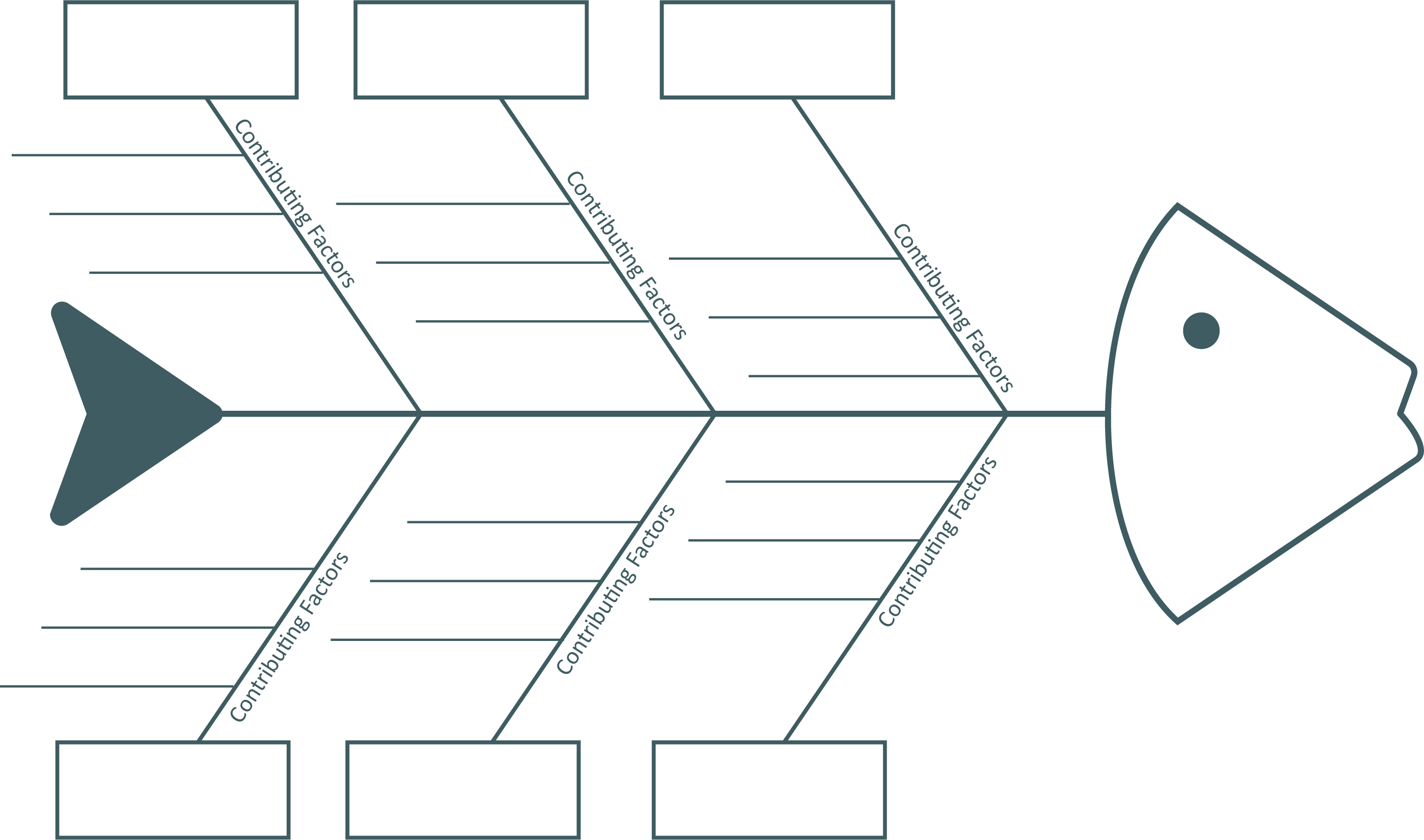 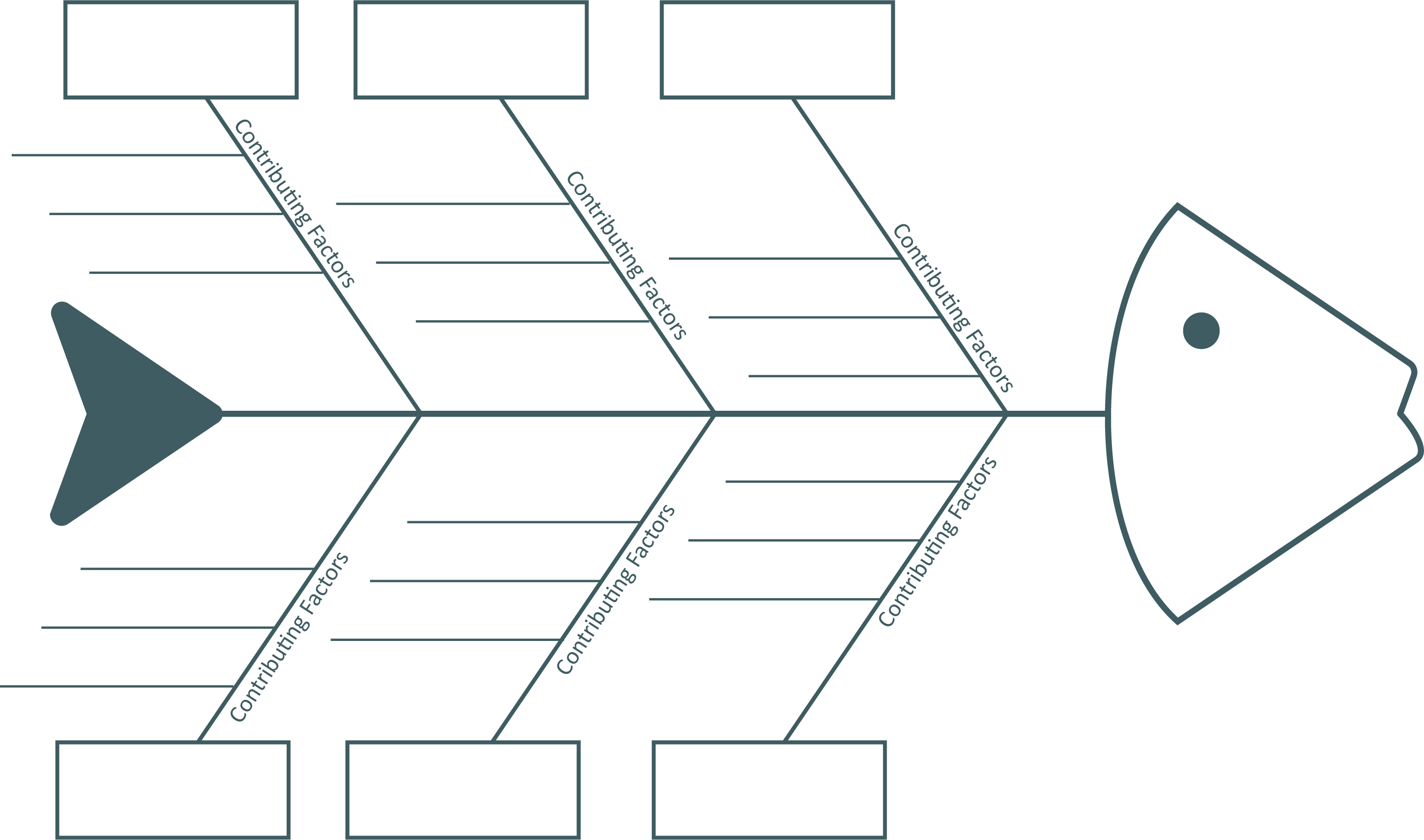 